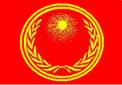 СОЮЗ  КОРЕННЫХ  НАРОДОВ  РУСИМеждународный Комитет защиты коренных народов Руси8 мая 2017г.                             исх. 1512/09Прокурору Международного Уголовного Суда Фату БенсудаInternational Criminal Court Office of the ProsecutorInformation and Evidence Unit Post Office Box 195192500 CM The Hague The NederlandsFax: +31 70 5158555E-mail: otp.informationdesk@icc-cpi.int Копии: 1. Генеральному Секретарю ООН                                                                                                                                                 Пан Ги МУНOffice of the President of the General Assembly United NationsNew York, NYFax: (212) 963-3301(212) 963-330, (212) 963-7055mdc@un.org 2.Федеральная Служба Безопасности РФfsb@fsb.ruНОТА ПРОТЕСТА	В городе Лениногорске, расположенном на территории Союза Советских Социалистических Республик 26 апреля 2017 года, вооруженными сотрудниками полиции ОВД г. Лениногорска был остановлен автомобиль, принадлежащий гражданину Советского Союза Дмитрию Сергеевичу Громову, поставленный на регистрационный учет в органах МВД Советского Союза. В машине находились двое несовершеннолетних детей, которые подверглись психологическому шоку.	Прибывшие на место события Илдар Яфасович Хакимов и Анатолий Николаевич Баринов, заявленные в качестве представителей гражданина СССР Д.С. Громова им самим были арестованы м доставлены в ОВД г. Лениногорска.	На следующий день 27 апреля 2017 года всех троих судили в закрытом судебном процессе. Информацию о времени и месте проведения судебного слушания не предоставляли.	Защитники А.Н. Баринова и И.Я. Хакимова, находящиеся в это в другом городе не могли добиться от сотрудников суда г. Лениногорска внятного ответа о слушаниях в отношении вышеуказанных лиц.	В адрес Председателя Лениногорского суда по системе Интернет-портал ГАС «Правосудие» под номером «16RS0041-148» 26.04.2017 22:36 было направлено сообщение следующего содержания: «ФИО: Барышева Татьяна ВасильевнаТема: Подготовка проведения суда в незаконном составе по событиям происшедшим на территории СССРТекст: Стало известно о том, что в Лениногорском ОВД более трех часов находятся граждане Советского Союза Хакимов И.Я., Баринова А.Н., Громов Дмитрий Сергеевич, задержанные 26.04.17 года на территории Союза Советских Социалистических Республик!Сообщаем, что имеется повод подозревать подготовку противозаконных действий против граждан Советского Союза путем составления заведомо подложных документов (протоколы, рапорта и иные) о, якобы, совершении правонарушения ими на территории СССР. При этом в МВД СССР отсутствуют сведения о совершении этими гражданами каких-либо противоправных действий. Оценивая все вышеприведенные доводы, довожу до сведения о том, что готовится незаконное судилище над гражданами СССР в незаконном составе и при отсутствии события.Уведомляем, что задержанные граждане обладают статусом неприкосновенности, как:1. руководители органов власти Союза Советских Социалистических Республик;2. руководители Общин коренных народов Руси (на основании международного законодательства)3. делегаты Учредительного Собрания Российской Империи.Требуем немедленного освобождения и возбуждения служебного расследования в отношении сотрудников, осуществивших незаконное задержание вышеперечисленных лиц на территории СССР.».Только на следующий день сотрудники полиции сообщили о помещении под арест вышеуказанных лиц на 15 суток. 	Вышеуказанным лицам не были разъяснены их права, обязанности и ответственность, не обеспечена надлежащая защита. Вышеуказанные лица являются гражданами Советского Союза , а потому не обязаны знать законодательство Российской Федерации. Как граждане СССР, вышеуказанные лица не имеют в Российской Федерации правосубъектности, правоспособности и дееспособности. 	В условиях отсутствия у граждан правовой дееспособоности обязанность обеспечения их защитой лежит на том, государстве, которое осуществляет судебную защиту.	Вышеуказанные лица помещены под арест. Им запрещены свидания с родственниками, переписка, допуск защитников и адвокатов, оформление доверенности для представления их интересов.	Требование о проведении медицинского обследования на предмет применения пыток, избиений, и иных воздействий (наркотических, психотропных) проигнорировано, что дает основание полагать применение незаконных методов добычи «доказательств» с целью применения мер карательного характера по политическим мотивам.	Стало известно о проведении судебного заседания 27.04.2017г. в закрытом судебном процессе без доставления обвиняемых в судебное заседание. Это так же указывает на признаки возможного нанесения обвиняемым побоев с целью подавления их воли и психики.	Арестованный А.Н. Баринов смог передать на свободу Постановление, вынесенное в отношении него, для оказания помощи в написании и подачи апелляционной жалобы 30 апреля 2017 года и ему была оказана помощь в подаче апелляционной жалобы. Пропущен разумный процессуальный срок рассмотрения апелляционной жалобы	Сразу же после направления апелляционной жалобы меры по охране всех троих арестованных были усилены. Не известно кормят ли их? Нет информации о том, доходит ли вообще еда, которую передают родственники через сотрудников полиции.	У арестованных имеются хронические заболевания, однако сведений об оказании медицинской помощи нет.	Возможность подачи апелляционной жалобы установлена в 10 дней, в том время как арестованным созданы условия не преодолимой силы для оспаривания Постановления суда и материалов дела.	Есть все основания утверждать о наличии политического заказа для устранения граждан СССР, воспротивившихся использовать незаконно выданные им ранее паспорта Российской Федерации.	По запросу о разъяснении к какому государству относится Лениногорский городской суд ответа нет.	Из самого постановления, якобы, судьи Лениногорского городского суда РТ не ясно к какому государству относится сам суд – Российской Федерации или Республики Татарстан?	Граждане СССР 10 мая 2014 году законно провели выборную компанию, о которой было сообщено в Посольства всех государств 12 марта 2014 года, путем направления по электронным адресам приглашения к участию в конференции.	Граждане СССР, осуществляя  свои избирательные права, восстанавливают органы Советской власти и работу Советов через Общины коренных народов Руси на всей территории СССР, а потому находятся под защитой международного законодательства и законов Советского Союза.	Имеем мнение, что националистические, экстремистские и сепаратистские группировки Татарстана, ратующие за отделение Татарской Автономной Советской Социалистической Республики, сделали политический заказ на уничтожение граждан СССР, занимающихся вопросами восстановления:- целостности территории СССР;- единства братских народов СССР;- избирательных прав граждан СССР,на всей территории СССР.	Требуем:Истребовать Постановления в отношении Дмитрия Сергеевича Громова и Илдара Яфасовича Хакимова;Признать Постановления в отношении Анатолия Николаевича Баринова, Дмитрия Сергеевича Громова и Илдара Яфасовича экстремистским материалом;Принять меры к выявлению всех членов экстремисткой и сепаратной группы Татарской Республики, занимающейся вопросами выделения части территории СССР из состава СССР;Обеспечить надлежащее медицинское обследование травматологов на предмет нанесения побоев политическим заключенным Анатолию Николаевичу Баринову, Дмитрию Сергеевичу Громову и Илдару Яфасовичу Хакимову;Обеспечить реабилитацию гражданам СССР Анатолию Николаевичу Баринову, Дмитрию Сергеевичу Громову и Илдару Яфасовичу Хакимову в полном объеме.Заинтересованным лицам предлагается читать в оригинале.Председатель Международного Комитета Коренных народов Руси                                                                                             Л.Н. ПетроваСОЮЗ  КОРЕННЫХ  НАРОДОВ  РУСИМеждународный Комитет защиты коренных народов Руси24 января  2017г.                             исх. 1512/02Прокурору Международного Уголовного Суда Фату БенсудаInternational Criminal Court Office of the ProsecutorInformation and Evidence Unit Post Office Box 195192500 CM The Hague The NederlandsFax: +31 70 5158555E-mail: otp.informationdesk@icc-cpi.int Копии: 1. Генеральному Секретарю ООН                                                                                                                                                 Пан Ги МУНOffice of the President of the General Assembly United NationsNew York, NYFax: (212) 963-3301(212) 963-330, (212) 963-7055mdc@un.org 2.Федеральная Служба Безопасности РФfsb@fsb.ruПАО Сберегательный Банк РФmedia@sberbank.ruTHE NOTE OF PROTESTIn the city of Leninogorsk, located on the territory of the Union of Soviet Socialist Republics on April 26, 2017, a car belonging to a citizen of the Soviet Union Dmitry Sergeyevich Gromov, who was put on registration with the bodies of the Ministry of Internal Affairs of the Soviet Union, was stopped by armed police officers of the Leninogorsk police department. In the car were two underage children who were psychologically shocked.Arrived at the scene of the events, Ildar Yafasovich Khakimov and Anatoly Nikolayevich Barinov, declared as representatives of the USSR citizen D.S. Gromov himself was arrested and taken to the police department of Leninogorsk.The next day on April 27, 2017, all three were tried in a closed trial. Information on the time and place of the hearing was not provided.Advocates A.N. Barinova and I.Ya. Khakimova, who were in this other city, could not get a clear answer from the employees of the Leninogorsk court hearing about the above-mentioned persons.The following message was sent to the Chairman of the Leninogorsk court on the Internet portal GAS Justice on the number "16RS0041-148" on 26.04.2017 22:36:«Name: Barysheva Tatyana VasilievnaTheme: Preparation of the trial in an illegal composition for events that occurred on the territory of the USSRText: It became known that citizens of the Soviet Union Khakimov I.Ya., Barinova AN, Gromov Dmitry Sergeevich, detained on 26.04.17 in the territory of the Union of Soviet Socialist Republics, are in the Leninogorsk district police station for more than three hours!We inform that there is an occasion to suspect preparation of illegal actions against citizens of the Soviet Union by drawing up deliberately false documents (protocols, reports and others) about, allegedly, committing an offense on them in the territory of the USSR.At the same time, there is no information in the USSR Ministry of Internal Affairs about any illegal actions by these citizens.Assessing all the above arguments, I bring to the notice that an illegal trial is being prepared over the citizens of the USSR in an illegal composition and in the absence of an event.We inform you that detained citizens have immunity status as:1. heads of the authorities of the Union of Soviet Socialist Republics;2. Heads of Communities of Indigenous Peoples of Russia (on the basis of international legislation)3. Delegates of the Constituent Assembly of the Russian Empire.We demand the immediate release and commencement of an official investigation against employees who illegally detained the above-listed individuals on the territory of the USSR. "Only the next day, police officers reported the placement of the above-mentioned persons under arrest for 15 days.The above persons were not explained their rights, duties and responsibilities, and adequate protection is not provided. The above persons are citizens of the Soviet Union, and therefore do not have to know the legislation of the Russian Federation. As citizens of the USSR, the above-mentioned persons do not have legal personality, legal capacity and legal capacity in the Russian Federation.In the absence of legal discrepancy in citizens, the duty to ensure their protection lies with the state that implements judicial protection.The above persons are placed under arrest. They are forbidden to visit relatives, correspondence, admission of defenders and lawyers, drawing up a power of attorney to represent their interests.The requirement to conduct a medical examination for the use of torture, beatings, and other influences (narcotic, psychotropic) has been ignored, which gives grounds for believing that illegal methods of extracting "evidence" are used to apply punitive measures for political reasons.It became known that the court session will be held on April 27, 2017. In a closed trial without bringing the accused to court. This also indicates the signs of possible beatings of the accused with the aim of suppressing their will and psyche.Arrested A.N. Barinov was able to transfer the Resolution passed on him to assist in writing and filing an appeal on April 30, 2017, and he was assisted in filing an appeal. Missed a reasonable procedural period for consideration of the appealImmediately after sending the appeal, measures to protect all three arrested persons were reinforced. Do not know if they are fed? There is no information as to whether the food delivered by the relatives through the police officers comes at all.The detainees have chronic diseases, but there is no information about the provision of medical care.The possibility of filing an appellate complaint was established in 10 days, while the detainees were provided with the conditions for not being surmountable power to challenge the Court's ruling and the materials of the case.There is every reason to assert that there is a political order for eliminating citizens of the USSR who opposed using illegally issued passports of the Russian Federation.On the request for clarification to which state the Leninogorsk Town Court belongs, there is no answer.From the very decision, ostensibly, the judge of the Leninogorsk city court of the RT it is not clear to which state the court itself - the Russian Federation or the Republic of Tatarstan belongs?On May 10, 2014, citizens of the USSR legally held an elected company, which was notified to the Embassies of all states on March 12, 2014, by sending an invitation to participate in the conference to e-mail addresses.Citizens of the USSR, exercising their electoral rights, restore the organs of Soviet power and the work of the Soviets through the Communities of the Indigenous Peoples of Russia throughout the USSR, and therefore are protected by international laws and laws of the Soviet Union.We have the opinion that the nationalist, extremist and separatist groupings of Tatarstan, which advocate the secession of the Tatar Autonomous Soviet Socialist Republic, have made a political order for the destruction of citizens of the USSR involved in the reconstruction:- the integrity of the territory of the USSR;- the unity of the fraternal peoples of the USSR;- electoral rights of citizens of the USSR,On the whole territory of the USSR.We require:1. To demand the Resolutions in respect of Dmitry Sergeevich Gromov and Ildar Yafasovich Khakimov;2. To recognize the Resolutions with respect to Anatoly Nikolaevich Barinov, Dmitry Sergeevich Gromov and Ildar Yafasovich with extremist material;3. Take measures to identify all members of the extremist and separate group of the Republic of Tatarstan involved in the allocation of part of the territory of the USSR from the USSR;4. Ensure proper medical examination of trauma doctors for beatings for political prisoners Anatoly Nikolaevich Barinov, Dmitry Sergeyevich Gromov and Ildar Yafasovich Khakimov;5. Provide rehabilitation to the citizens of the USSR Anatoly Nikolayevich Barinov, Dmitry Sergeevich Gromov and Ildar Yafasovich Khakimov in full.Interested parties are invited to read in Russian.Председатель Международного Комитета Коренных народов Руси                                                                                             Л.Н. Петрова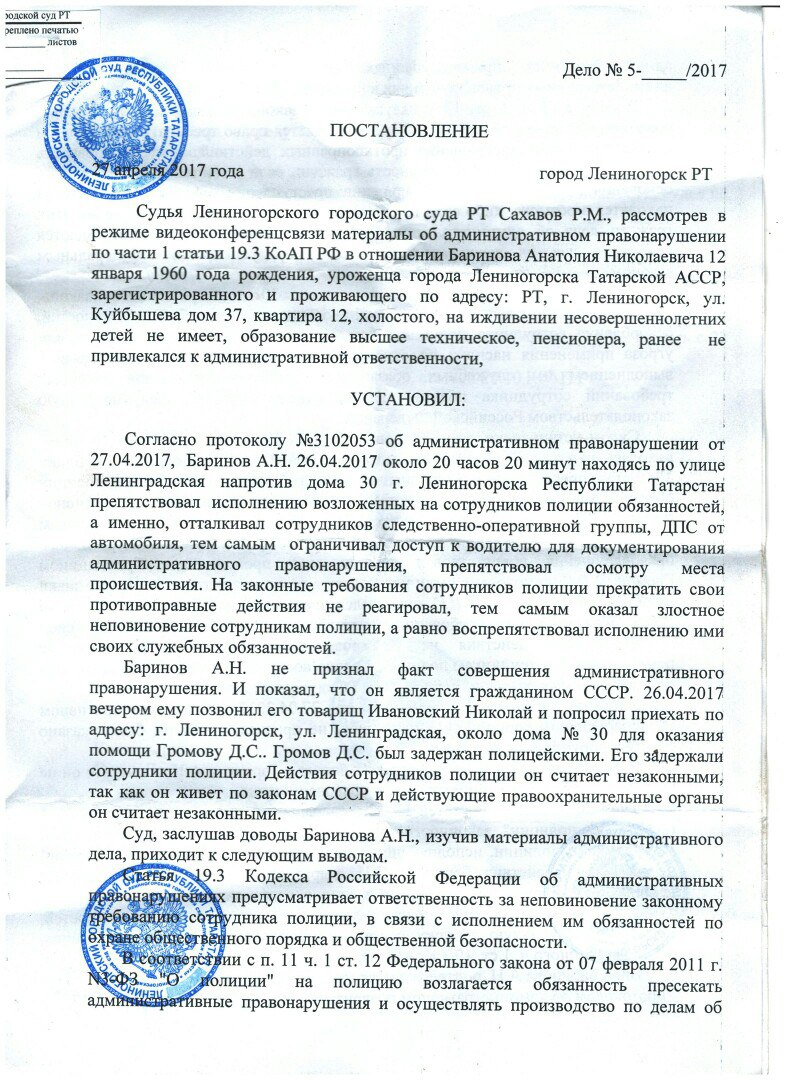 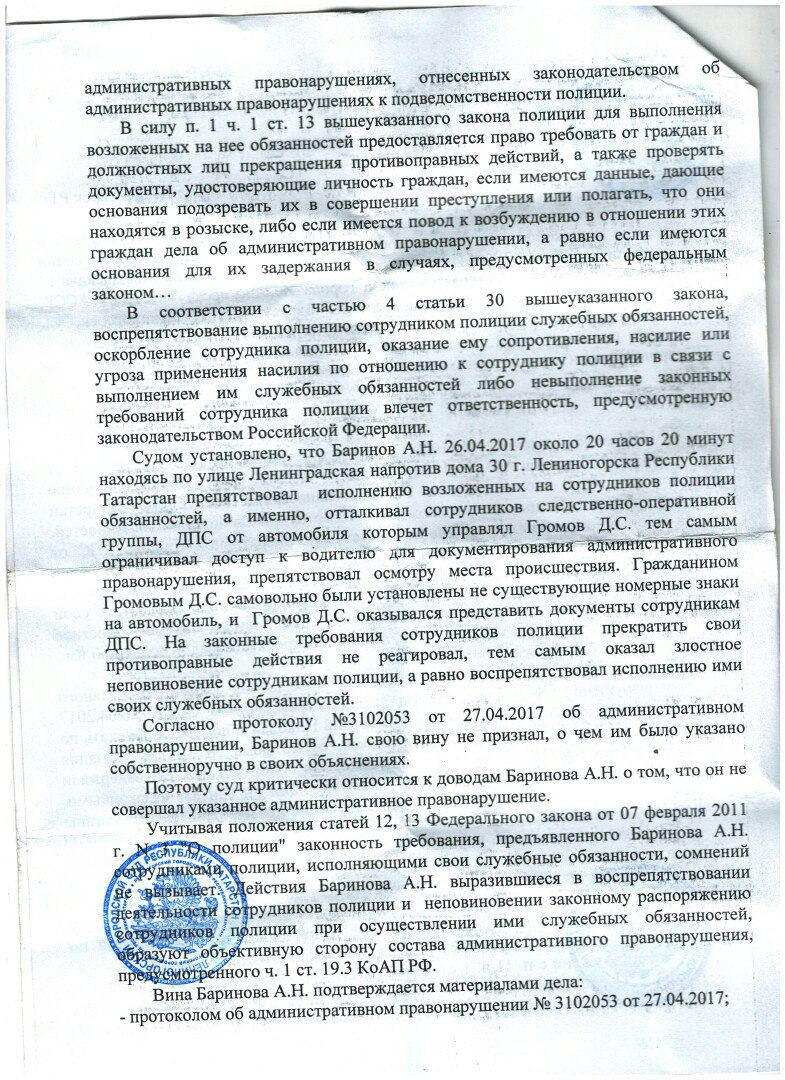 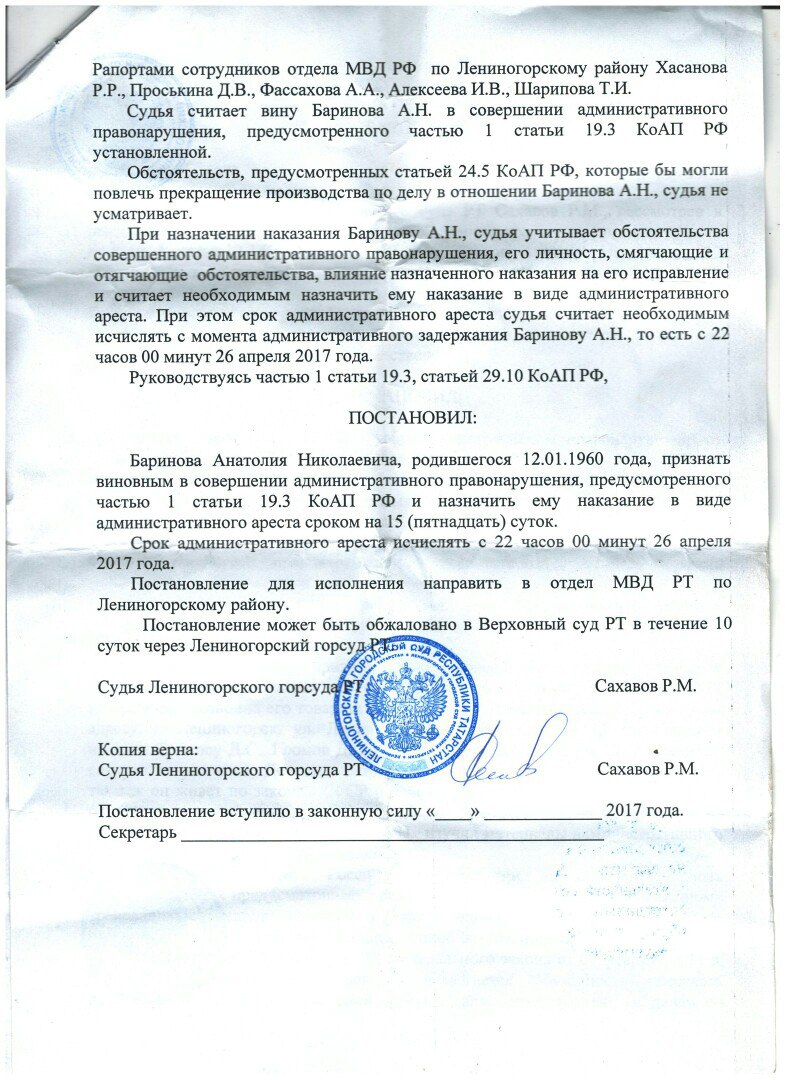 Верховный Совет Союза Коренных Народов Руси, E-mail: sknr@inbox.ru , http://souzknr.ru/Адрес: ВС СКНР в Музее  К. Васильева, 127572 г. Москва, ул. Череповецкая 3-б, Верховный Совет Союза Коренных Народов Руси, E-mail: SKNR@inbox.ru, http://souzknr.ru/Адрес: ВС СКНР в Музее  К. Васильева, 127572 г. Москва, ул. Череповецкая 3-б, 